November 2010This distribution contains change pages for patch MD*1.0*20 of the User Manual for the Clinical Procedures 1.0 Hemodialysis Module.The change pages for CP Patch 19 should be inserted before the change pages for CP Patch 20: File Name:	Patch:MD_1_P20_UM.PDF	MD*1.0*20Patch MD*1.0*20 pages:Replace Pages:	With Pages:Title page	Title pageRevision History	Revision HistoryTable of Contents	Table of Contents10-1 to 10-8	10-1 to 10-10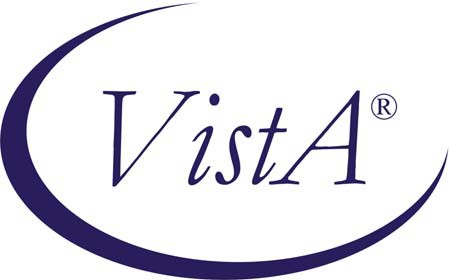 CLINICAL PROCEDURES V. 1.0 HEMODIALYSIS MODULEUSER MANUALPatch MD*1.0*6 May 2008Revised November 2010 for MD*1.0*20Department of Veterans Affairs Health Systems Design and DevelopmentProvider SystemsRevision History1 MD*1.0*19 March 2009 Patch 19 release added.2 MD*1.0*20 November 2010 Patch 20 release added.Table of ContentsMay 2008	Hemodialysis Patch MD*1.0*6	vTable of Contentsvi	Hemodialysis Patch MD*1.0*6	May 2008Viewing Summary InformationThe Summary tab displays a summary of the current treatment such as treatment start and end times, key lab results and vascular access monitoring information. Overall comments on the treatment can be noted on this tab. You can enter billing information and healthcare providers on this tab, as well.The following information is displayed on the Summary tab:Treatment SummaryClinic/LocationHealthcare ProvidersProcedures and Diagnosis (CPT/ICD Codes)Service Connected ConditionsConfirming PCE Data Without Changing AnythingComments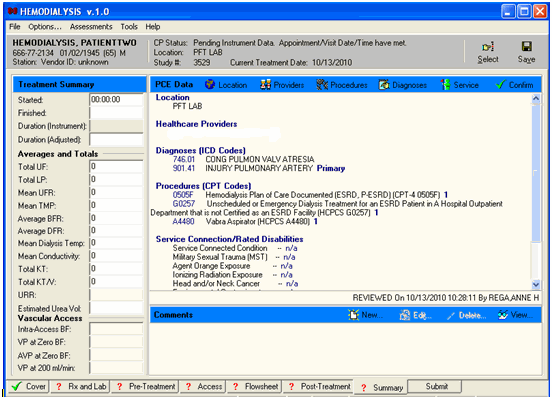 1Figure 10-1Note: If the appointment/visit date/time is in the future, the date/time has not meet, the PCE data entry buttons will be grayed out until the appointment/visit date/time has been met.1 Patch MD*1.0*20 November 2010 – Update Figure 10-1 with new screen capture to show Procedure text description.May 2008	Hemodialysis Patch MD*1.0*6	10-1Viewing Summary InformationTreatment SummaryYou can view summary information for the treatment in the Treatment Summary section of the Summary tab. Located along the left-hand side of the screen, this data is organized into three sections:Treatment SummaryAverages and TotalsVascular AccessThe fields in the Treatment Summary and Averages and Totals sections may populate automatically, depending on your site’s instruments and configuration. If this information is generated by an instrument, it cannot be edited. If your instruments do not send this data, then you may enter it manually by typing it into the fields.Enter data into the Vascular Access section manually by typing it into the fields.Clinic/LocationClick the Location button on the PCE Data toolbar to select the treatment location from a popup window.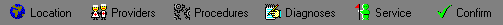 Figure 10-2Notes: Once a location has been selected, only a user with ADMIN rights can change the location.If the location changes for a patient, PCE data will not carry over from a previous study. PCE data must then be re-entered manually. For more information on this subject, see the Troubleshooting section “Preventing PCE “Data Loss”.”The PCE data (ICD, CPT) will carry over from a previous study if both studies share the same 1) hospital location and 2) procedure request(s).Hemodialysis Patch MD*1.0*6	May 2008Viewing Summary InformationHealthcare ProvidersUse the Providers tab to associate providers to a treatment and specify one provider as primary. To associate healthcare providers to a treatment, do the following:On the Summary tab, click the Providers button. The PCE Information window displays and the Providers tab is active (Figure 10-3).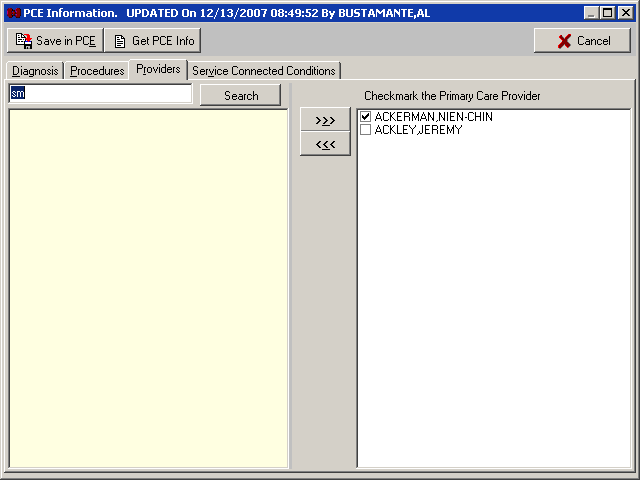 Figure 10-3To view current PCE information, click Get PCE Info. A window displays the Visit #, Provider(s), Diagnosis, and CPT (procedure code). Click OK to close the window.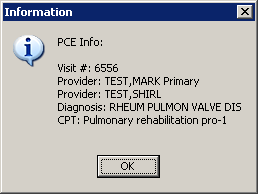 Figure 10-4May 2008	Hemodialysis Patch MD*1.0*6	10-3Viewing Summary InformationType one or more letters of the provider’s last name into the edit field in the top-left corner of the window, then press <Enter> or click Search. The listview below the edit field displays the names of providers that match the letters you entered (Figure 10-5).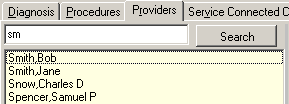 Figure 10-5Highlight a name from the list of available providers, and then click the Move Rightbutton.  The selected name displays in the list of selected providers (Figure 10-6).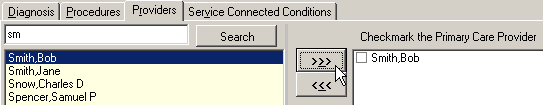 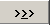 Figure 10-6If more than one provider is associated with a treatment, checkmark the Primary Care Provider by clicking the provider’s name.To remove a name from the list of selected providers, highlight the name, then click theMove Left button. 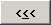 Click Save Data in PCE to close the Billing Information window and return to the Summary tab, or click Cancel to return to the Summary tab without saving changes.Note: To add diagnoses, procedures, or environmental conditions, you may simply click the appropriate tab on the Billing Information window (Figure 10-6). You don’t have to return to the Summary tab in between procedures.Hemodialysis Patch MD*1.0*6	May 2008Viewing Summary InformationProcedures and Diagnosis (CPT/ICD Codes)DiagnosisUse the Diagnosis tab to list diagnoses performed during a treatment and to specify one as the primary diagnosis. To list diagnoses performed during a treatment, do the following:On the Summary tab, click the Diagnoses button. The PCE Information window displays and the Diagnosis tab is activeType a few characters (alphanumeric) of the diagnosis into the Search field in the top- left corner of the window, then press <Enter> or click Search. The treeview below the Search field displays matching diagnoses.Figure 10-7 shows the results of searching for the word lung. Note that wildcard characters are not needed to locate the word in the middle of a line. In fact, this search returned results which are related to lungs even when the word is not part of the diagnosis, such as Pulmonary Aspergillosis and Adult Respiratory Distress Syndrome.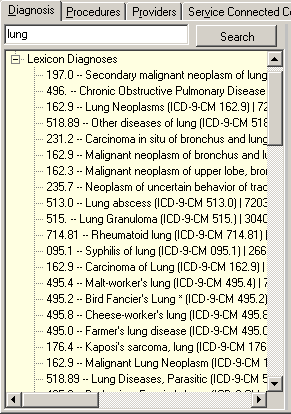 Figure 10-7Expand treeview nodes, if necessary. Highlight a diagnosis, and then click the Move Right button.  The selected diagnosis displays in the list of selected diagnoses. Repeat as needed.May 2008	Hemodialysis Patch MD*1.0*6	10-5Viewing Summary InformationShortcut: Double click a diagnosis to move it from one list to the other.If more than one diagnosis is associated with a treatment, select the check box of the primary diagnosis.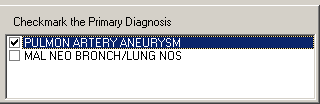 Figure 10-8Click Save Data in PCE to apply changes, close the Billing Information window, and return to the Summary tab, or click Cancel to return to the Summary tab without saving changes.ProceduresUse the Procedures tab to list procedures performed during a treatment and specify one as the primary. 1Users can search for Current Procedures Terminologies (CPT) and Healthcare Common Procedure Coding System (HCPCS) codes. To associate procedures to a treatment, do the following:On the Summary tab, click the Procedures button. The PCE Information window displays and the Procedures tab is activeType a few characters (alphanumeric) of the procedure into the Search field in the top- left corner of the window, then press <Enter> or click Search. The treeview below the Search field displays matching procedures.Expand treeview nodes, if necessary. Highlight a procedure, and then click the Move Right button.  The selected procedure displays in the list of selected procedures. Repeat as needed.Shortcut: Double click a procedure to move it from one list to the other.If a procedure was performed more than once, click the procedure’s Quantity cell, and then type the number.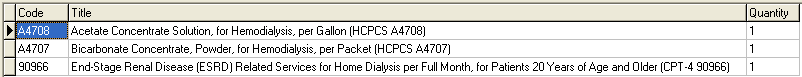 Repeat steps 2-4, as needed.Figure 10-91 Patch MD*1.0*20 November 2010 – Reference CPT and HCPCS codes and update Figure10-9 with new screen capture.Hemodialysis Patch MD*1.0*6	May 2008Viewing Summary InformationClick Save Data in PCE to apply changes, close the Billing Information window, and return to the Summary tab, or click Cancel to return to the Summary tab without saving changes.Service Connected ConditionsUse the Service tab to indicate when the following conditions are associated with a patient:Service Connected ConditionCombat VeteranAgent Orange ExposureIonizing Radiation ExposureEnvironmental ContaminantsMilitary Sexual Trauma (MST)Head and/or Neck CancerTo set environmental condition indicators, do the following:On the Summary tab, click the Service button. The PCE Information window displays and the Service Connected Conditions tab is active. Some, or possibly none, of the radio buttons on this tab are available (Figure 10-10). Availability of options is based on the current patient’s profile.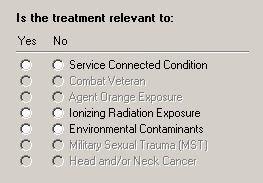 Figure 10-10For each available service condition, click the Yes radio button if the condition is applicable to the current patient, or click No if it is not.Click Save in PCE to store the changes and return to the Summary tab, or click Cancelto discard changes and return to the Summary tab.The title bar of the PCE Information window displays the words UPDATED On followed by the following information (Figure 10-11):The dateMay 2008	Hemodialysis Patch MD*1.0*6	10-7Viewing Summary InformationThe timeThe user name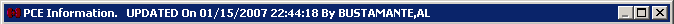 Figure 10-11Confirming PCE Data Without Changing AnythingFor each treatment, if you do not add or change PCE information, you are still required to confirm that the existing PCE data is correct. 1Current PCE data displays on the summary tab under the label “PCE Data,” as shown in the following:Location – workload locationHealthcare Providers – Primary Care Provider and provider(s) associated with the treatmentDiagnoses (ICD Codes) – International Classification of Diseases (ICD) Diagnosis Code, code description, and if it is a primary codeProcedures (CPT Codes) – Current Procedure Terminology (CPT) or Healthcare Common Procedure Coding System (HCPCS Code), code description, and quantityService Connection/Rated Disabilities – environment condition indicators associated with the patient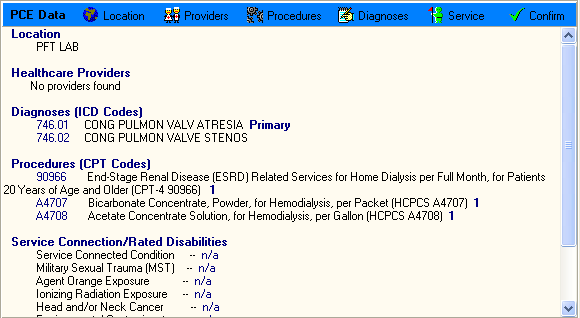 Figure 10-121 Patch MD*1.0*20 November 2010 – Add description for the PCE Data screen and update Figure10-12 to show example text description for CPT and HCPCS codes.10-8	Hemodialysis Patch MD*1.0*6	May 2008Viewing Summary InformationOnce you have reviewed the existing information, click Confirm.Note 1: If you try to submit a study without clicking the Confirm button, a popup message reminds you to review or save PCE data. Click OK, then return to the Summary tab and click Confirm.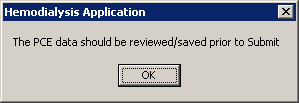 Figure 10-13Note 2: In rare cases, you may see the following popup message after you click Confirm: “Sorry, the PCE data was not updated even though the data was accepted.”This message means that the PCE data for this study was already sent to the Austin Data Center, and it can no longer be updated.CommentsSummary notes can be added and viewed in the Comments area at the bottom of the screen. For detailed instructions, see the “Comments” section in Chapter 5.May 2008	Hemodialysis Patch MD*1.0*6	10-9Viewing Summary Information10-10	Hemodialysis Patch MD*1.0*6	May 2008DescriptionDateAuthorPatch MD*1.0*6 released.May 2008REDACTED1Patch MD*1.0*19 released.Added notes regarding Recent Postings & Infectious Diseases (Chapter 4).Added list of lab tests that display on the Rx and Lab tab (Chapter 5).March 2009REDACTED2Patch MD*1.0*20 released.Updated Figure 10-1, 10-9, and 10-12 with new screen captures to show Procedure description text. Add PCE Data content description in Confirming PCE Data Without Changing Anything section in Chapter 10.November 2010REDACTED